Cocos IslandsCocos IslandsCocos IslandsMarch 2028March 2028March 2028March 2028MondayTuesdayWednesdayThursdayFridaySaturdaySunday1234567891011121314151617181920212223242526Labour Day2728293031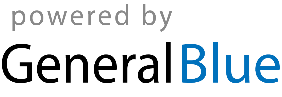 